Принято                                                                                                 Утверждаюна заседании Управляющего Совета                                                 Директор ГБОУ РКГБОУ РК «Карельский кадетский корпус                                         «Карельский  кадетский корпусимени Александра Невского»                                                             имени Александра Невского»Протокол №____                                                                                   _______________ Ефимов Д. А.от «___»__________2023 г.                                                                   «___»______________ 2023 г.ПОЛОЖЕНИЕоб электронной информационно-образовательной средеГБОУ РК «Карельский кадетский корпус имени Александра Невского»1.	Общие положенияПоложение об электронной информационно-образовательной среде ГБОУ РК «Карельский кадетский корпус имени Александра Невского» (далее — Положение) устанавливает назначение, составные элементы электронной информационно - образовательной среды (далее - ЭИОС) учреждения и требования к функционированию ЭИОС учреждения; регулирует порядок и формы доступа к ресурсам, системам и веб-сервисам ЭИОС учреждения; определяет права и ответственность пользователей ЭИОС учреждения.Положение разработано в соответствии с:- Федеральным законом от 29.12.2012 №273-ФЗ «Об образовании в Российской Федерации»;-	Федеральным законом от 27.07.2006 №149-ФЗ «Об информации, информационных технологиях и о защите информации»;-	Федеральным законом от 27.07.2006 № 152-ФЗ «О персональных данных»;-	Постановлением Правительства РФ от 20.10.2021 №1802 «Об утверждении Правил размещения на официальном сайте образовательной организации в информационно-телекоммуникационной сети «Интернет» и обновления информации об образовательной организации, а также о признании утратившими силу некоторых актов и отдельных положений	некоторых актов Правительства Российской Федерации»;-Постановление Правительства РФ № 1241 от 13 июля 2022 года «О федеральной государственной информационной системе «Моя школа»;-	Федеральными государственными образовательными стандартами НОО, ООО, СОО.-	Уставом ГБОУ РК «Карельский кадетский корпус имени Александра Невского».Электронная информационно-образовательная среда учреждения (ЭИОС) - информационно-образовательное пространство, системно-организованная совокупность информационного, технического и учебно-методического обеспечения, представленного в электронной форме и включающего в себя электронные информационные ресурсы, электронные образовательные ресурсы, совокупность информационных технологий, телекоммуникационных технологий, соответствующих технологических средств и обеспечивающего освоение обучающимися образовательных программ в полном объеме независимо от места нахождения обучающихся.Назначение ЭИОС - обеспечение информационной открытости учреждения в соответствии с требованиями действующего законодательства Российской Федерации в  Российской Федерации;Функционирование электронной информационно-образовательной среды обеспечивается соответствующими средствами информационно-коммуникационных технологий и квалификацией работников, ее использующих и поддерживающих (далее - пользователи):-	обучающиеся: наличие базовых навыков работы с компьютером, ознакомление с порядком доступа к отдельным элементам ЭИОС;-	работники (педагогические работники, административно управленческий и учебно-вспомогательный персонал): наличие базовых навыков работы с компьютером, прохождение курсов повышения квалификации и обучающих семинаров соответствующей направленности с целью приобретения и развития компетенций, необходимых для работы с модулями ЭИОС.Порядок доступа к элементам ЭИОС регулируется соответствующими локальными актами Учреждения.ЭИОС формируется на основе отдельных модулей (элементов), входящих в ее состав.Информационное наполнение ЭИОС определяется потребностями пользователей в порядке, установленном соответствующими локальными нормативными актами.ЭИОС обеспечивает возможность хранения, переработки и передачи информации любого вида (визуальной и звуковой, статичной и динамичной, текстовой и графической), а также возможность доступа к различным источникам информации и возможность организации удаленного взаимодействия пользователей.ЭИОС обеспечивает доступ (удаленный доступ), в том числе в случае применения электронного обучения, дистанционных образовательных технологий, к современным профессиональным базам данных и информационным справочным системам, состав которых определяется в рабочих программах дисциплин (модулей) и подлежит ежегодному обновлению в соответствии с утвержденными регламентами.2.	Структура ЭИОСОсновными компонентами ЭИОС учреждения являются:-	официальный сайт http://kadet-10.ru-	электронный журнал https://school.karelia.ru-	каталог цифрового образовательного контента ЦОК (educont.ru); -	ФГИС «Моя школа» https://myschool.edu.ru-	ФИС ОКО https://spo-fisoko.obrnadzor.gov.ru/lk/pubhcations/vpr-	СФЕРУМ https://sferum.ru-	Конструктор рабочих программ https://edsoo.ru/constructor/;-	иные компоненты, необходимые для организации учебного процесса взаимодействия элементов ЭИОС.3.	Требования к функционированию ЭИОС учрежденияВ целях надежного, безотказного и эффективного функционирования информационных систем, соблюдения конфиденциальности информации, ограниченного доступа и реализации права на доступ к информации настоящим Положением устанавливаются следующие требования:-	требования по разграничению доступа;-	требования по защите персональных данных пользователей;-	требования по защите информации;-	требования к локальной сети учреждения;-	технические требования по обеспечению доступа пользователям учреждения;-	требования по обеспечению подключения веб-сервисов;-	требования к пользователям ЭИОС учреждения.Требования по разграничению доступа учитывают: Права доступа пользователю к тому или иному элементу (его части) ЭИОС учреждения и определяются уровнем закрытости информации и уровнем доступа пользователя, которые задаются для каждого пользователя и элемента (его части) на этапе разработки и/или подключения пользователя и/или элемента к ЭИОС учреждения.Уровень закрытости информации определяется политикой безопасности учреждения, а уровень доступа пользователя устанавливается привилегией (права пользователя) исходя из статуса пользователя и занимаемой должности (директор, заместитель директора, учитель, обучающийся и т.п.).Элементы ЭИОС учреждения могут иметь отдельного администратора, который определяет уровень доступа, устанавливает привилегии и осуществляет подтверждение регистрации пользователей через формирование каждому индивидуального логина и пароля.Привилегии пользователю назначаются администратором элемента ЭИОС. Администратор системы несет ответственность за конфиденциальность регистрационных данных пользователя, целостность и доступность элемента (его части) ЭИОС учреждения.Технические требования по обеспечению доступа пользователям учреждения.1. Подключение к сети «Интернет» должно обеспечивать доступ к работе в ЭИОС всем участникам образовательных отношений.Возможность подключения мобильных компьютеров к элементам ЭИОС.Требования по обеспечению подключения веб-сервисов.Требования к пользователям ЭИОС учреждения:Пользователи ЭИОС учреждения должны иметь соответствующую подготовку по работе с ее элементами:- обучающиеся: наличие базовых навыков работы с компьютером и интернет-технологиями (электронная почта), ознакомлены с порядком доступа к отдельным элементам ЭИОС; -	сотрудники: наличие базовых навыков работы с компьютером и интернет-технологиями, прохождение курсов повышения квалификации и обучающих семинаров соответствующей направленности с целью приобретения и развития профессиональных компетенций, необходимых для работы в ЭИОС учреждения.-	сотрудники, обеспечивающие функционирование ЭИОС учреждения, должны удовлетворять требованиям к кадровому обеспечению учебного процесса согласно ФГОС.Обеспечение соответствия требований к информационному и технологическому обеспечению функционирования ЭИОС учреждения осуществляется системным администратором.4.	Порядок и формы доступа к элементам ЭИОС учреждения.ЭИОС учреждения обеспечивает доступ пользователям к учебным планам, рабочим программам дисциплин (модулей), практик, к изданиям электронных библиотечных систем, ЭОР, указанным в рабочих программах.Учебные планы размещаются в открытом доступе на официальном сайте учреждения в разделе «Сведения об образовательной организации», подразделе «Образование».Доступ к персонализированной части ЭИОС учреждения, включающей веб-сервисы и портал электронного сопровождения образовательных программ, предоставляется всем пользователям учреждения через процесс авторизации в личном кабинете с использованием личных учетных данных. Перед тем как приступить к работе в ЭИОС учреждения пользователь обязан ознакомиться и принять условия соглашения. Регистрация и/или удаление обучающихся в базе ЭИОС осуществляется на основании данных приказов о зачислении и отчислении из учреждения.Личная учетная запись пользователя содержит:-	логин-	адрес электронной почты;- пароль - генерируется автоматическиЕдиная личная учетная запись:-	отправляется в форме сообщения - уведомления автоматически на созданный адрес электронной почты пользователя учреждения;-	обеспечивает пользователю бесперебойный доступ к личной почте и к персонализированной части ЭИОС учреждения; -	обеспечивает восстановление пароля через адрес электронной почты;-	не подлежит хранению и учету, т.к. по обращению пользователя может быть изменена, заблокирована и/или восстановлена. Регистрация и/или удаление сотрудников учреждения осуществляется системным администратором.5.	Ответственность за использование и сохранность информационных ресурсов в ЭИОСИспользование материалов, извлеченных из ЭИОС, способом, предполагающим получение к ним доступа неограниченного круга лиц, должно сопровождаться указанием на ЭИОС, из которой эти материалы извлечены.Пользователи, получившие учетные данные для авторизованного доступа в ЭИОС учреждения, обязуются:-	хранить их в тайне, не разглашать, не передавать их иным лицам; немедленно уведомить администратора о невозможности авторизованного входа с первичным или измененным пользователем паролем целью временного блокирования доступа в систему от своего имени.Пользователи несут ответственность за:-	несанкционированное использование регистрационной информации других пользователей, в частности - использование логина и пароля другого лица для входа вЭИОС учреждения и осуществление различных операций от имени другого пользователя;-	умышленное использование программных средств (вирусов, и/или самовоспроизводящегося кода), позволяющих осуществлять несанкционированное проникновение в ЭИОС учреждения с целью модификации информации, кражи паролей, угадывания паролей и других несанкционированных действий.6.	Заключительные положенияНастоящее Положение вступает в силу после его утверждения.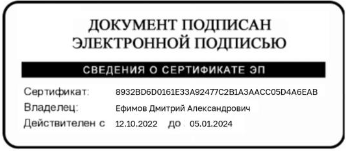 